§3327.  Personal action to recover debtThis chapter does not impair or affect the right of any claimant that possesses a lien to maintain a personal action to recover such debt against a processor, either in an action to foreclose his lien or in a separate action. He is not required to state in his affidavit to procure an attachment that his demand is not secured by a lien.  [PL 1975, c. 725 (NEW).]1.  Collections credited to claims.  The judgment, if any, which is obtained by the plaintiff in such personal action, or personal judgment which is obtained in such lien action, does not impair or merge any lien right or claim which is held by such plaintiff. Any money which is collected on the judgment shall be credited on the amount of such lien or claims in any action which is brought to enforce the lien or in any action which is filed pursuant to this chapter by the commissioner.[PL 1975, c. 725 (NEW).]2.  Posting of bonds.  In an action that is filed by any such lien claimant, the defendant processor may file with the court in which the action is pending a surety bond which is approved by such court in an amount that is sufficient to cover the demand of plaintiff's complaint, including the costs, whereupon the court may order the release of a portion or the whole of any product or processed product upon which the lien of plaintiff has attached.[PL 1975, c. 725 (NEW).]3.  Presentation of evidence to court.  Such processor may also, on motion duly noticed, introduce evidence to the court before whom any such action is pending to the effect that he has sufficient security or money on deposit with the commissioner to protect the lien or other rights of plaintiff. If he does so, the court may order the release of a portion or the whole or such product upon which the lien of plaintiff is attached and deny to plaintiff any recovery in such action. Such action by the court does not prejudice any other rights or remedies which are possessed by the plaintiff.[PL 1975, c. 725 (NEW).]SECTION HISTORYPL 1975, c. 725 (NEW). The State of Maine claims a copyright in its codified statutes. If you intend to republish this material, we require that you include the following disclaimer in your publication:All copyrights and other rights to statutory text are reserved by the State of Maine. The text included in this publication reflects changes made through the First Regular and First Special Session of the 131st Maine Legislature and is current through November 1, 2023
                    . The text is subject to change without notice. It is a version that has not been officially certified by the Secretary of State. Refer to the Maine Revised Statutes Annotated and supplements for certified text.
                The Office of the Revisor of Statutes also requests that you send us one copy of any statutory publication you may produce. Our goal is not to restrict publishing activity, but to keep track of who is publishing what, to identify any needless duplication and to preserve the State's copyright rights.PLEASE NOTE: The Revisor's Office cannot perform research for or provide legal advice or interpretation of Maine law to the public. If you need legal assistance, please contact a qualified attorney.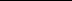 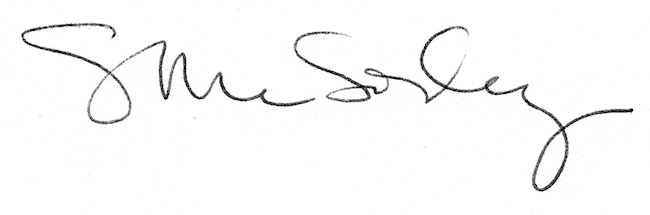 